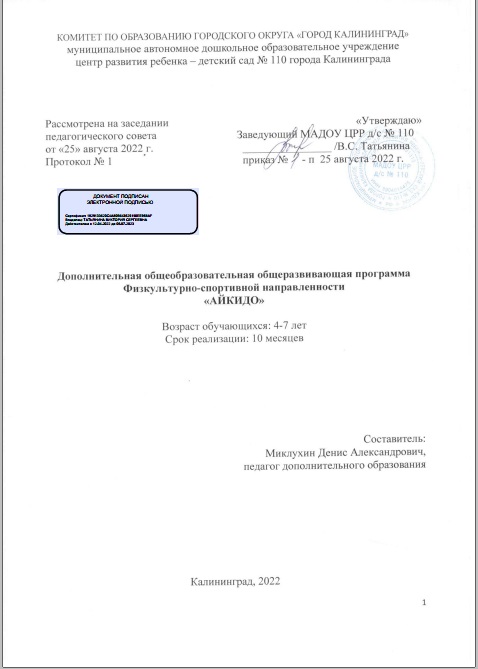 Пояснительная запискаПрограмма дополнительного образования физкультурно-спортивной направленности направленности "АЙКИДО" разработана на основе Федерального государственного образовательного стандарта дошкольного образования (Приказ № 1155 Министерстваобразования и науки Российской Федерации от 17 октября 2013 года) с учётом нормативных документов:- Федеральный закон от 29 декабря 2012г. № 273-ФЗ «Об образовании в  Российской Федерации»; - Письмо Департамента молодежной политики, воспитания и социальнойзащиты детей Минобрнауки РФ от 11.12. 2006г. 06-1844 «Примерныетребования к программам дополнительного образования детей»; - Постановление Главного государственного санитарного врача Российской Федерации от 15 мая 2013 г. № 26 г. Москва  «Об утверждении СанПиН 2.4.1.3049-13 «Санитарно-эпидемиологические требования к устройству, содержанию и организации режима работы дошкольных образовательных организаций»; - Конвенция ООН о правах ребенка 1989 года.	Система дополнительного образования является частью образовательного процесса. Создавая благоприятную коммуникативную среду, дополнительное образование обеспечивает ученику обучение, воспитание, формирование мотивации к познанию и творчеству. По своему «местоположению» в системе образования – это часть образовательной деятельности, которая находится за пределами общеобразовательного государственного стандарта, включая изучение  тех областей культуры и науки, которые не представлены в школьных программах. Дополнительное образование сопряжено с базовым, но не повторяет его, а расширяет, углубляет, вводит новые аспекты, востребованные детьми и их родителями.Содержание дополнительного образования реализуется по специальным образовательным программам, которые, как правило, разрабатываются самими педагогами.Деятельность курса дополнительного образования по айкидо, включает в себя обучение теоретическим знаниям, а также формирование двигательныхумений и навыков в ходе практической работы на учебно-тренировочныхзанятиях. 	Отличие курса дополнительного образования по айкидо в первую очередь в том, что  вид не несет агрессивной формы и направлен исключительно на самооборону. А так же это один из видов боевых искусств  которым можно заниматься от 3 лет и до преклонного возраста.	Приобщение детей к спорту с раннего детства дает человеку физическую закалку, воспитывает ловкость, четкость и быстроту реакции, повышает активность, развивает чувство дружбы. Полноценное физическое развитие детей возможно лишь при комплексном использовании средств физического воспитания: природных факторов, гигиенических мероприятий и физических упражнений.	На занятиях по айкидо в младшем возрасте, дети формируют физические качества выносливость, самообороны через игровую форму проведения занятий. Так же они осваивают специально-технические перемещения, свойственных для айкидо, которые способствуют развитию координации. 	Одним из основных элементов, которым уделяется в занятиях внимания при занятиях с младшей возрастной группой, является гимнастические элементы, такие как: кувырки вперед и назад, а также умение падать вперед и назад. Эти навыки помогают им как в повседневной жизни так и при дальнейшем изучение айкидо и других спортивных видов.	Повышение эффективности физического воспитания детей дошкольноговозраста чрезвычайно важно, так как именно в этом возрасте закладываютсяосновы физического развития человека.Необходимость работы в данном направлении возникла по ряду причин:недостаточная двигательная активность детей в течение дня, (особенно в          холодный период года)большая загруженность статическими занятиямижелание реализовать себя в движениижелание родителей видеть ребенка физически совершенным: развитым, здоровым, активнымжелание родителей, чтобы их дети в дальнейшем имели необходимые навыки самообороны	Новизна программыРазвитие физических способностей детей осуществляется в интеграции учебно-воспитательного процесса и кружковой работы.Особое внимание в младшей возрастной группе уделяется навыкам дисциплины, применением разнообразных игровых упражнений на внимание (такие как эстафеты, постановка в стойку готовности и другие).Гимнастическим навыкам так же уделяется много внимания в младшей возрастной группе, так как это способствует обеспечению их безопасность при дальнейших занятиях.Очень много упражнений направленных на координацию, так как перемещения в айкидо требует этих навыков. И дальнейшее изучение приемов айкидо потребует этих навыков, сосредоточения всего его внимания, что тоже приводит к получение положительных умственных навыков для ребенка.Программа обеспечиваетпрограмма обеспечивает всестороннее физическое развитие ребенкапомогает ему социально адаптироваться в коллективевоспитывает навыки дисциплины и уважительное отношение к старшим.Положительная эмоциональная окрашенность физической деятельности детей (умение владеть мечом) и руководителя обеспечивает комфортную обстановку на занятиях и укрепляет желание дальнейшей работы.Работа с мягким надувным мечем (Спочан) учит детей этикету в спортивном поединке, а также вносит элементы повышенной эмоциональности у детей на тренировке.Перспективное планирование обеспечивает освоение программного материала в определенной последовательности. Повторяемость занятий позволяет закреплять умения и навыки.Принимая во внимание необходимость индивидуальной и коллективной работы с детьми, распределение программного материала можно считать примерным.Данная программа составлена с учетом особенностей развития детей старший дошкольный возраст.Актуальность и педагогическая целесообразность программыСледовательно, необходимо детально разработать методику обучения элементам айкидо детей младшего дошкольного возраста для использования ее в кружковой работе, определение его содержания с учетом возрастных особенностей детей, их физического развития и физической подготовленности. При этом необходимо учитывать и задачи физического воспитания детей дошкольного возраста, и специфику работы дошкольного учреждения. В данной программе могут включаться соревнования с мечом, и специальные упражнения по закреплению навыков владения им, так как это обязательный навык для формирования навыков айкидо. Обучение детей основным приемам владения мечом,  в соревновательных условиях должно иметь целью достижения лучшего понимания того откуда берется такое боевое искусство как айкидо, разносторонней двигательной подготовленностью детей,  преемственности в работе по физическому воспитанию ДОУ и начальной школы.
Реализация программы направлена  на приобщение к  боевым искусствам  и дальнейшему успешному обучению.            Цель программы:Формирование здорового образа жизни, привлечение к систематическим занятиям физической культурой.Формирование личности.Укрепление здоровья и овладение необходимыми навыками . Способствование совершенствованию деятельности основных физиологических систем организма (нервной, сердечнососудистой, дыхательной ).Задачи  программы: Формирование устойчивого интереса к занятиям айкидо и к здоровому образу жизни.Развитие физических качеств (выносливости, быстроты, скорости и координации ).Разучивание элементарным движениям техники айкидо.Формирование коммуникативных умений взаимодействия в разных ситуациях.Воспитание морально-этических и волевых качеств.Ознакомление детей младшего дошкольного возраста с таким боевым искусством как айкидо и айки будзюцу. Структура занятийЗанятия по обучению айкидо делится на 3 части: подготовительная, основная и заключительная.Подготовительная занимает 30% общего времени, основная 50-60% и заключительная 10-20%.Подготовительная часть. Задача данной части – активизация организма. Она может включать в себя, как общеразвивающие упражнения так и элементарные упражнения.Основная часть включает в себя упражнения, направленные на решение задач поставленных в занятии.Заключительная часть – в конце занятия необходимо дать детям время для подвижной игры.Ожидаемые результаты: Закаливание.Формирование необходимых навыков айкидо.Положительное влияние на сердечно-сосудистую и нервную систему организма ребенка.Развитие органов дыхания.Формирование осанки и координации движения.Разностороннее и гармоничное развитие всех групп мышц.Повышение жизненного тонусаКоличество занятий – 2 занятие в неделю, 8 занятий в месяц, 80 занятий в учебный год (с сентября по июнь).Длительность кружкового занятия в средней группе 20 минут, в старшей группе 25 минут, подготовительной группе 30 минут.Место проведения кружка – спортивный зал ДОУФорма обучения – специально организованные занятия; игровые упражнения, групповые, индивидуальные упражнение по овладению техникой.Количество детей в группе: 12-15 человекКалендарный учебный графикреализации дополнительной общеразвивающейпрограммы «Айкидо»Продолжительность учебного годаУчебно-тематический планПримерный план занятийСентябрь1-8 занятиеЗадачи:Закрепление навыков:дисциплины и вниманиянавыки страховки ( падение вперед и назад) защиту от удара в голову сверху ( семен ути), постановкой в стойкукувырки( укеми), простой кувырок вперед и назад.Изучение защиты от захвата двух рук спереди, шагом назад.Развитие физических качеств детей.1 часть: 2 минуты Построение и приветствие.2 часть: 11 минут 2 минуты Выполнение ОРУ в форме движений животных.2 минуты Изучение защиты от захвата двух рук спереди, шагом назад.Дети становятся в пары и хватают партнера за две руки спереди, ребенок ,который защищается, сжимает руки в замок и делает шаг назад, тянет руки к плечу.4 минуты Закрепление навыков страховки и кувырков(укеми)2 минуты Выполнение ОРУ, направленных на развитие физических качеств детей:приседания 10 разотжимания 10 раз прогибы лежа на животе 10 разподъемы ног лежа на спине подтягивание в висе ( по возможности ребенка) 1 раз1 минута Игра « Море волнуется»3 часть: 2 минуты Построение и прощание.Октябрь9-16 занятие Задачи:Закрепление навыков:дисциплины и вниманиянавыки страховки ( падение вперед и назад) защиту от удара в голову сверху ( семен ути), постановкой в стойкукувырки( укеми), простой кувырок вперед и назад.Изучение защиты от захвата двух рук спереди, шагом назад.Изучение навыков специальных перемещений в айкидоРазвитие физических качеств детей.1 часть: 2 минуты Построение и приветствие.2 часть: 11 минут 2 минуты Выполнение ОРУ в форме движений животных.2 минуты Закрепление защиты от захвата двух рук спереди, шагом назад и защита от удара  сверху(семен ути) шагом назад.2 минуты Закрепление навыков страховки и кувырков(укеми)2 минуты Изучение специально-технического перемещения «ноль»2 минуты Выполнение ОРУ, направленных на развитие физических качеств детей:приседания 10 разотжимания 10 раз прогибы лежа на животе 10 разподъемы ног лежа на спине подтягивание в висе ( по возможности ребенка) 1 раз1 минута Проведения небольших сражений специальным оборудованием для «Спочана».3 часть: 2 минуты Построение и прощание.Ноябрь17 -24 занятиеЗадачи:Закрепление навыков:дисциплины и вниманиянавыки страховки ( падение вперед и назад) защиту от удара в голову сверху ( семен ути), постановкой в стойкукувырки( укеми), простой кувырок вперед и назад. защиты от захвата двух рук спереди, шагом назад. навыков специальных перемещений в айкидоРазвитие вестибулярного аппарата детейРазвитие физических качеств детей.1 часть: 2 минуты Построение и приветствие.2 часть: 11 минут 2 минуты Выполнение ОРУ в форме движений животных.2 минуты Закрепление защиты от захвата двух рук спереди, шагом назад и защита от удара  сверху(семен ути) шагом назад.2 минуты Закрепление навыков страховки и кувырков(укеми)2 минуты Изучение специально-технического перемещения «ноль», и выполнение простого вращения( упражнение, направленное на развитие вестибулярного аппарата).2 минуты Выполнение ОРУ, направленных на развитие физических качеств детей:приседания 10 разотжимания 10 раз прогибы лежа на животе 10 разподъемы ног лежа на спине подтягивание в висе ( по возможности ребенка) 1 раз1 минута Игра « Найди цвет».3 часть: 2 минуты Построение и прощание.Декабрь25-32 занятиеЗадачи:Закрепление навыков:дисциплины и вниманиянавыки страховки ( падение вперед и назад) защиту от удара в голову сверху ( семен ути), постановкой в стойкукувырки( укеми), простой кувырок вперед и назад. защиты от захвата двух рук спереди, шагом назад. навыков специальных перемещений в айкидоРазвитие вестибулярного аппарата детейРазвитие физических качеств детей.1 часть: 2 минуты Построение и приветствие.2 часть: 11 минут 2 минуты Выполнение ОРУ в форме движений животных.2 минуты Закрепление защиты от захвата двух рук спереди, шагом назад и защита от удара  сверху(семен ути) шагом назад.2 минуты Закрепление навыков страховки и кувырков(укеми)2 минуты Изучение специально-технического перемещения «ноль», и выполнение простого вращения( упражнение, направленного на развитие вестибулярного аппарата).2 минуты Выполнение ОРУ ,  направленных на развитие физических качеств детей:приседания 10 разотжимания 10 раз прогибы лежа на животе 10 разподъемы ног лежа на спине подтягивание в висе ( по возможности ребенка) 1 раз1 минута Игра « Море волнуется».3 часть: 2 минуты Построение и прощание.Последнее занятие  посвящено проведение небольших соревнований по « Спочану».Январь33-40 занятиеЗадачи: Формирование навыков дисциплины и обще-физическое развитие(ОФР). 1 часть: Построение и приветствие ( 5 минут)По команде: «Построились!», дети строятся по линии. И тренер здоровается с учениками.2 часть: Обще-развивающие упражнения (7 минут)Выполнения упражнений на общее развитие, напоминающих движения животных.3 часть: Построение и прощание с тренером.(3 минуты)Февраль41-48 занятиеЗадачи: Закрепление навыков дисциплины и ОФР, а также изучение правильной постановки в стойку.1 часть: 3 минуты Построение и приветствие.2 часть: 9 минут 5 минут Выполнение  обще-развивающие упражнения(ОРУ) напоминающие движения животных.2 минуты: Объяснение и показ как правильно в стойку айкидо.2 минуты: По команде дети становятся в стойку.3 часть: 3 минуты Построение и приветствие.Март49 -56 занятиеЗадачи: Закрепление: - навыков дисциплины - развитие физических качеств (ФК) ребенкапостановки в стойку1 часть: 3 минуты Построение и приветствие.2 часть: 9 минут 3 минуты ОФУ в виде животных.2 минуты Постановка в стойку на счет.4 минуты Обучение правильному выполнению приседаний и выполнение 10 раз.3 часть: 3 минуты Построение и прощание.Апрель57-64 занятиеЗадачи: Закрепление навыков:дисциплины постановки в стойкуИзучение атаки в Айкидо:изучение удара сверху шагом ( семен ути)Развитие ФК ребенка:обучение правильному выполнению офу. ( приседания и отжимания)1 часть: 2 минуты Построение и приветствие.2 часть: 10 минут 2 минуты ОФУ напоминающие движения животных.2 минуты Закрепление навыков постановки в стойку.2 минуты Обучение правильному выполнению развивающих физических качеств детей:приседания 10 раз отжимания 10 раз 3 часть: 3 минуты Построение и прощание.Май65-72 занятиеЗадачи:Закрепление навыков:дисциплиныпостановка в стойкуудар сверху ( семен ути)Изучение навыков защиты от удара сверху постановкой в стойку.Изучение и закрепления упражнений способствующих развитию физических качеств детей( приседания, отжимания, подъемы ног).1 часть: 2 минуты Построение и приветствие.2 часть: 10 минут2 минуты ОФУ в форме движений животных2 минуты Постановка в стойку под счет.2 минуты Выполнение упражнений развивающих ФК детей:приседания 10 раз отжимания 10 разподъемы ног лежа 10 раз2 минуты Изучение техники защиты от удара сверху( семен ути), постановкой в стойку шагом назад.2 минуты Игра « Море волнуется»3 часть: 3 минуты Построение и прощаниеИюнь73-80 занятиеЗадачи: Закрепление навыков:дисциплиныпостановка в стойку удар сверху ( семен ути)сочетание атаки и защиты постановкой в стойкуРазвитие физических качеств и изучение ОРУ( приседания, отжимания, подъемы ног лежа, прогибы лежа на животе).Изучение навыков страховки:падение впередпадение назад1 часть: 2 минуты Построение и приветствие.2 часть: 11 минут 2 минуты ОРУ в форме движений животных.2 минуты изучение правильного падения вперед с колен2 минуты Выполнение упражнений направленых на развитие качеств ребенка:приседание 10 разотжимания 10 разпрогибы на животе 10 разподъемы ног лежа на спине 10 раз2 минуты изучение правильного падения назад2 минуты Защита от удара сверху( семен ути) постановкой в стойку.1 минута Игра « Море волнуется».3 часть: 2 минуты Построение и прощание.КЛАССИФИКАЦИЯ ТЕХНИЧЕСКИХ ДЕЙСТВИЙ В АЙКИДО(перемещения, приёмы и атакующие действия)Кихон-доса или унсоку-вадза (техника перемещения)тэнкан, тэнсин, ирими-тэнканТайсабаки (техники передвижения)аюми-аси, цуги-аси, окури-аси, хираки-аси, сиккосодержит весь перечень перемещений принятых в айкидо в  различных положениях (стоя – тачи-вадза, сидя – сувари-вадза). Укэми-вадза (страховка) зэнпо-кайтэн-укэми (маэ-укэми), кохо-кайтэн-укэми (усиро-укэми), усиро-хантэн-укэми, катамэ-вадза-укэми, ёко-укэмивключают в себя весь спектр действий ассистента, направленных на умение безопасного взаимодействия партнеров при выполнении различных приёмов айкидо.Осаэ-вадза (контроль)иккё, никё, санкё, ёнкё, гоккё, хиджикимэвключают в себя приёмы айкидо, в заключительной фазе которых применяются различные формы обездвижения (контроля) с помощью воздействия на суставы рук и корпус партнера.Нагэ-вадза (броски)сихо-нагэ, ирими-нагэ, котэгаэси, кокюхо, кокю-нагэ, кайтэннагэ, сумиотоси, удэкимэнагэ, тэнчинагэ, айкиотоси, коси-нагэвключают в себя приёмы айкидо, в заключительной фазе которых происходит бросок партнера.Атакующие действиясёмэнучи, ёкомэнучи, цуки, различные виды захватоввключают в себя приёмы атаки принятые в айкидо, а также отвлекающие технические действия – атэми-вадза.Оборудование для  занятие айкидо и ай ки будзюцу	Для качественного проведения занятий по айкидо и ай ки будзюцу требуется наличие мягкого покрытия зала или части его (татами), которое обеспечит безопасность детей при падениях на пол, выполнения кувырков и страховок.	Так же для проведение тренировок требуются специальные мечи и шлемы для «Спочану» ,  которые обеспечивают безопасность детей при работе с оружием ( так как айкидо вид боевых искусств ,  изначально работающий  с  оружием, то при  проведении тренировок с мечами для «Спочану», дает понимание при выполнение приемов).Список использованной литературыБранд Р., Учение и техника гармоничного развития / Пер. с нем. – М.; Издательство «Двойная звезда», Агентство «Фаир», 1994. – ил. – 320 с.Вестбрук А., Айкидо и динамическая сфера. Иллюстрированное пособие. - М.: Астрель: АСТ, 2008. – 383 с., СодержаниеВозраст 4-7Количество групп2Начало учебного года5 сентябряОкончание учебного года30 июняСроки проведения родительских организационных и тематических собранийСентябрь, майВсего недель401-е полугодие162-е полугодие24Продолжительность рабочей недели5 днейДни занятийвторник, четвергНедельная образовательная нагрузка (занятий)2Периодичность показа деятельностиЯнварь, июньТемы итогового занятияМесяцНазваниеКоличество часовКоличество часовМесяцНазваниетеорияпрактикаСентябрьЗанятие № 11СентябрьЗанятие № 21СентябрьЗанятие № 31СентябрьЗанятие № 41СентябрьЗанятие №51СентябрьЗанятие № 61СентябрьЗанятие № 71СентябрьЗанятие № 81  ИТОГО:8Октябрь Занятие №91Октябрь Занятие № 101Октябрь Занятие № 111Октябрь Занятие № 121Октябрь Занятие № 131Октябрь Занятие № 141Октябрь Занятие № 151Октябрь Занятие № 161 ИТОГО:8НоябрьЗанятие № 171НоябрьЗанятие № 181НоябрьЗанятие № 191НоябрьЗанятие № 201НоябрьЗанятие № 211НоябрьЗанятие № 221НоябрьЗанятие № 231НоябрьЗанятие № 241 ИТОГО:8ДекабрьЗанятие № 251ДекабрьЗанятие № 261ДекабрьЗанятие № 271ДекабрьЗанятие № 281ДекабрьЗанятие № 291ДекабрьЗанятие № 301ДекабрьЗанятие № 311ДекабрьЗанятие № 321 ИТОГО:8ЯнварьЗанятие № 331ЯнварьЗанятие № 341ЯнварьЗанятие № 351ЯнварьЗанятие № 361ЯнварьЗанятие № 371ЯнварьЗанятие № 381ЯнварьЗанятие № 391ЯнварьЗанятие № 401 ИТОГО:8ФевральЗанятие № 411ФевральЗанятие № 421ФевральЗанятие № 431ФевральЗанятие № 441ФевральЗанятие № 451ФевральЗанятие № 461ФевральЗанятие № 471ФевральЗанятие № 481 ИТОГО:8МартЗанятие № 491МартЗанятие № 501МартЗанятие № 511МартЗанятие № 521МартЗанятие № 531МартЗанятие № 541МартЗанятие № 551МартЗанятие № 561 ИТОГО:8АпрельЗанятие № 571АпрельЗанятие № 581АпрельЗанятие № 591АпрельЗанятие № 601АпрельЗанятие № 611АпрельЗанятие № 621АпрельЗанятие № 631АпрельЗанятие № 641 ИТОГО:8Май Занятие № 651Май Занятие № 661Май Занятие № 671Май Занятие № 681Май Занятие № 691Май Занятие № 701Май Занятие № 711Май Занятие № 721 ИТОГО:8ИюньЗанятие № 731ИюньЗанятие № 741ИюньЗанятие № 751ИюньЗанятие № 761ИюньЗанятие № 771ИюньЗанятие № 781ИюньЗанятие № 791ИюньЗанятие № 801 ИТОГО:8 ВСЕГО: ВСЕГО: ВСЕГО:80